Please complete the recommendation section below and the report overleaf.  This report will be released to the candidate and supervisor after it has been approved by the Research Degrees Examination Panel.The following sections of the report should be completed depending on the recommendation given above.Individual examiners may submit separate comments or provide any general comment or feedback regarding the examination process which they wish to bring to the attention of the Research Degrees Examination Panel by contacting Registry at York St John University, Lord Mayor’s Walk, York, YO31 7EX, research@yorksj.ac.uk.   Please make it clear that you are writing in connection with your role as external examiner for this particular candidate.Joint Examiners’ Report and Recommendation MPhilEnquiries: research@yorksj.ac.uk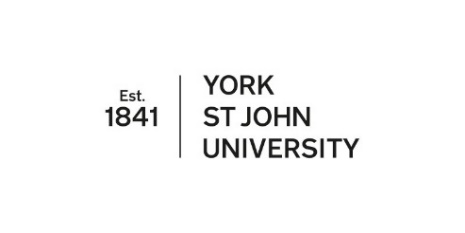 Candidate’s full name:Student number:School:Mode of study:Submission for the degree of:Length of thesis (pages):Start date:Submission date:Thesis Title: Date of oral examination: Date of oral examination:RECOMMENDATION OF THE EXAMINERS (tick one box only)RECOMMENDATION OF THE EXAMINERS (tick one box only)RECOMMENDATION OF THE EXAMINERS (tick one box only)RECOMMENDATION OF THE EXAMINERS (tick one box only)(a)The degree be awardedThe degree be awarded(b)The degree be awarded subject to amendmentsThe degree be awarded subject to amendments(c)That no degree is awarded but resubmission for the same degree is permittedThat no degree is awarded but resubmission for the same degree is permittedFailFail(d)that no research degree be awarded that no research degree be awarded (Please note: A recommendation that a thesis be failed cannot be made on a first submission 
other than where specified under the ‘Research Misconduct Policy’).(Please note: A recommendation that a thesis be failed cannot be made on a first submission 
other than where specified under the ‘Research Misconduct Policy’).Internal Examiner name:Signature:Date:External Examiner name(s):Signature(s):Date:Independent Chair name:Signature:Date:To be completed by RegistryTo be completed by RegistryDate report approved by RDEP:Amendment deadline (where applicable):Please complete sections (1) to (6) in all casesBriefly describe the nature and purpose of the investigation:Comment on the quality of the research reported in the thesis and whether it contains an independent contribution to knowledge and scholarship (specific examples should be given):Comment on the extent to which the thesis interprets and communicates knowledge in the discipline (specific examples should be given):Comment on the extent to which the thesis contains material at a level suitable for publication (specific examples should be given):Comment on the written style and overall presentation of the thesis:Comment on the performance of the candidate in the oral examination:Any other comments (optional):Award subject to amendmentsPlease provide a summary of the nature of the amendments below.  The candidate will be given six months from the date of the oral examination to complete the amendments and submit an amended version to the internal examiner.  Please also ensure that the candidate is given a complete list of the amendments to be made, in writing, within one working day of the oral examination.Degree not awarded (resubmission permitted)Degree not awarded (resubmission permitted)Where the recommendation is that the degree is not awarded but resubmission is permitted, the external examiner is asked to provide a clear summary of the reasons for that recommendation in the box below.Where the recommendation is that the degree is not awarded but resubmission is permitted, the external examiner is asked to provide a clear summary of the reasons for that recommendation in the box below.A separate document containing full details of the Recommendations for Resubmission should be attached to this report.  The Recommendations for Resubmission must clearly specify the sections or aspects of the thesis which need to be improved and provide clear and sufficient information to enable the candidate to revise the thesis for resubmission.  These recommendations must clearly indicate the necessary and sufficient conditions which, if complied with by the candidate and providing the thesis as a whole is satisfactory, will lead to a recommendation that the degree be awarded. It is essential that the recommendations are sufficiently detailed to give the candidate suitable guidance to achieve the required standard.  However, the detail in the recommendations should not stifle the initiative of the candidate. The recommendations are to assist the candidate in the process of revision and resubmission of their thesis but may not necessarily include specific editorial comment.The candidate is required to re-submit for examination within the specified period (doctoral resubmission within 18 months or PhD original submission being resubmitted for MPhil within 12 months) from the date this report and approved Recommendations for Resubmission are issued to them by Registry.  These are the maximum time limits for resubmission and the candidate may resubmit at any point during the period, once the amendments have been made and the thesis ready for resubmission.  A separate document containing full details of the Recommendations for Resubmission should be attached to this report.  The Recommendations for Resubmission must clearly specify the sections or aspects of the thesis which need to be improved and provide clear and sufficient information to enable the candidate to revise the thesis for resubmission.  These recommendations must clearly indicate the necessary and sufficient conditions which, if complied with by the candidate and providing the thesis as a whole is satisfactory, will lead to a recommendation that the degree be awarded. It is essential that the recommendations are sufficiently detailed to give the candidate suitable guidance to achieve the required standard.  However, the detail in the recommendations should not stifle the initiative of the candidate. The recommendations are to assist the candidate in the process of revision and resubmission of their thesis but may not necessarily include specific editorial comment.The candidate is required to re-submit for examination within the specified period (doctoral resubmission within 18 months or PhD original submission being resubmitted for MPhil within 12 months) from the date this report and approved Recommendations for Resubmission are issued to them by Registry.  These are the maximum time limits for resubmission and the candidate may resubmit at any point during the period, once the amendments have been made and the thesis ready for resubmission.  Please confirm that the full Recommendations for Resubmission have been attached to this reportNo research degree awarded (fail)A recommendation that a thesis be failed cannot be made on a first submission other than where specified under the ‘Research Misconduct Policy’. Please give a thorough and detailed account of the reasons for failure below.Learning OutcomesIf there is any additional information or general comment in relation to the ‘Learning Outcomes’ these can be provided in the box below.